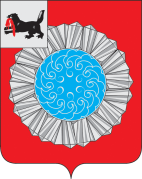 Российская ФедерацияИркутская областьСлюдянский муниципальный районДУМА СЛЮДЯНСКОГО МУНИЦИПАЛЬНОГО РАЙОНАР Е Ш Е Н И ЕРешение принято районной Думой 08 февраля 2022 гО внесении изменений в Положение о муниципальном земельном контроле в границах сельских поселений, входящих в состав Слюдянского муниципального района, утвержденное решением Думы Слюдянского муниципального района от  25.11.2021 г.  № 68-VII рд В связи с переименованием должности специалиста КУМИ Слюдянского муниципального района, руководствуясь статьями 31, 48 Устава Слюдянского муниципального района Иркутской области (новая редакция), зарегистрированного постановлением Губернатора Иркутской области от 30 июня 2005 года № 303-п,РАЙОННАЯ ДУМА РЕШИЛА:Внести в Положение о муниципальном земельном контроле в границах сельских поселений, входящих в состав Слюдянского муниципального района, утвержденное решением Думы Слюдянского муниципального района от 25.11.2021 г. № 68-VII рд, следующие изменения:1.1. Абзац второй пункта 1.4 изложить в следующей редакции:«- ведущий специалист КУМИ Слюдянского муниципального района (далее – должностные лица).».Опубликовать настоящее решение в специальном выпуске газеты «Славное море», а также разместить на официальном сайте администрации Слюдянского муниципального района в информационно-телекоммуникационной сети «Интернет»: www.sludyanka.ru.Мэр Слюдянского муниципального района    		                             А.Г. ШульцПредседатель  Думы Слюдянскогомуниципального района				                                                   А.В. Николаевот  08.02.2022 г.  № 6 – VII рд 